ENGAGEMENT DE PARTICIPATION		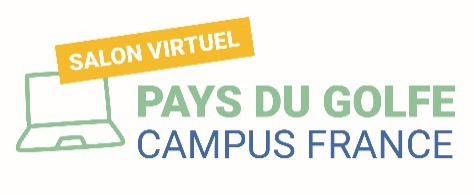 23 & 24 OCTOBRE 2020ARABIE SAOUDITE, BAHREÏN, EMIRATS ARABES UNIS, KOWEÏT, QATARL’Agence Campus France vous propose de participer à LA 6ème TOURNEE DU GOLFE, organisée cette année sous forme de salon virtuel, LES 23 ET 24 OCTOBRE 2020 de 15h à 21h, elle réunira LES ETUDIANTS DE 5 PAYS DU GOLFE. Réalisée en collaboration avec les services de coopération des Ambassades de France des 5 pays participants et des Espaces Campus France locaux. Une plateforme EN ANGLAIS optimisée pour tous les supports : ordinateur, smartphone, tablette ! Un système de rendez-vous organisés en amont. Un espace personnalisable : Logo, documents téléchargeables, vidéos, photos, textes de présentation, chat et visio !Les éléments graphiques (typographie, codes couleurs) seront ceux de la charte de l’Agence Campus France.Une large campagne de communication sera mise en œuvre auprès du public étudiant au cœur des 5 pays, par les Espaces Campus France locaux et les services de coopération des Ambassades de France.Pour confirmer votre participation, nous vous remercions de retourner ce formulaire dûment rempli impérativement aux deux adresses emails suivantes : melanie.recuerda@campusfrance.org et mathilde.chauveau@campusfrance.org DATE LIMITE D’INSCRIPTION : 1ER SEPTEMBRE 2020 PROLONGATION DES INSCRIPTIONS AU 17 SEPTEMBRE 2020	Nom de L’ETABLISSEMENT L’information saisie sera celle visible sur l’ensemble des supports de communication………………………	PARTICIPANT 1 : Prénom / NOM / Fonction / Email / Téléphone……………………….PARTICIPANT 2 : Prénom / NOM / Fonction / Email / Téléphone………………………PARTICIPANT 3 : Prénom / NOM / Fonction / Email / Téléphone………………………. Tarif adhérent universités : 700 Euros TTC  Tarif non-adhérent universités : 1 400 Euros TTC Tarif adhérent Centres de FLE / Grandes écoles / Ecoles spécialisées : 900 Euros TTC  Tarif non-adhérent Centres de FLE / Grandes écoles / Ecoles spécialisées * : 1 800 Euros TTC *sous réserve de validation par Campus FranceEtablissemENTS AVEC CHORUS N° de bon de commande obligatoire : ……………..Nous nous réservons le droit de refuser toute inscription incomplèteRECOPIEZ LA MENTION OBLIGATOIRE : Bon pour engagement de participation  …………………Date, signature et cachet de l’établissement ……………………                             En signant je déclare avoir lu et accepté le règlement de participation